กองทุนพัฒนาไฟฟ้า	 กองทุนประเภท 	ชื่อหมู่บ้าน/ชุมชน 	 หมู่ 	ตำบล/แขวง 	เทศบาล 		อำเภอ/เขต 	 จังหวัด 	ปีงบประมาณ	รหัสหมู่บ้านของกรมการปกครอง (ถ้ามี) 	1. ชื่อโครงการชุมชน	1.1 สอดคล้องตามความต้องการของประชาชน ซึ่งผ่านการประชาคมเมื่อวันที่	
เป็นโครงการที่มีความสำคัญลำดับที่	1.2 สอดคล้องกับแผนยุทธศาสตร์ของกองทุนฯระดับพื้นที่ในด้าน	1.3 สอดคล้องกับผลการประเมินผลกระทบจากการดำเนินงานโรงไฟฟ้าในหมวดใด      (ทำเครื่องหมาย  ในช่อง  ในด้านที่ใกล้เคียงมากที่สุดเพียงด้านเดียว)2. สอดคล้องกับกรอบการจัดสรรเงินกองทุนพัฒนาไฟฟ้าในแผนงานด้านใด    (ทำเครื่องหมาย  ในช่อง  ในด้านที่ใกล้เคียงมากที่สุดเพียงด้านเดียว)			หมายเหตุ: รายละเอียดประเภทโครงการตามคำอธิบายด้านหลังแบบฟอร์ม3. ที่มาของโครงการ (ให้ผู้เสนอโครงการอธิบายถึงปัญหา ความสำคัญและความจำเป็นในการดำเนินโครงการและความจำเป็นในการสนับสนุนงบประมาณจากกองทุนพัฒนาไฟฟ้า)4. วัตถุประสงค์ของโครงการ (โครงการนี้จะช่วยแก้ไขปัญหา หรือสนองตอบความต้องการของประชาชนในเรื่องอะไร)1) 	2)  	3)  	5. ประโยชน์ที่คาดว่าจะได้รับและวิธีการวัดผล (โครงการนี้ก่อให้เกิดประโยชน์อย่างไรบ้าง)	 6. กลุ่มเป้าหมายโครงการ  7. พื้นที่/สถานที่ดำเนินการ (ให้ระบุชื่อสถานที่ เช่น วัด โรงเรียน แปลงทดลอง ฯลฯ และให้ระบุชื่อหมู่บ้าน-ชุมชน/ หมู่ที่/ ตำบล/ อำเภอ/ จังหวัด โดยจะต้องไม่เป็นพื้นที่ส่วนบุคคลหรือพื้นที่ไม่ได้รับอนุญาตจากราชการ เช่น พื้นที่ป่าชายเลน พื้นที่ป่าสงวน เขตอุทยานแห่งชาติ เป็นต้น)    ชื่อสถานที่...................................................................................................หมู่ที่ …...........................….	  ตำบล..........................................อำเภอ........................................จังหวัด.............................................. 8. ระยะเวลาดำเนินการ	  ตั้งแต่วันที่..........เดือน.......................พ.ศ. ……........….   ถึงวันที่...........เดือน...................... พ.ศ. ................      รวมระยะเวลาดำเนินการทั้งสิ้น...................ปี..........................เดือน.........................วัน	9. งบประมาณที่ใช้ในการดำเนินงาน เป็นเงินจำนวน.................................บาท ประกอบด้วย	9.1	เงินงบประมาณประจำปีที่ขอรับการสนับสนุนจากกองทุนพัฒนาไฟฟ้า  จำนวน.........................บาท		เงินงบประมาณสนับสนุนจากแหล่งอื่นๆ  ได้แก่		1) ................................................................................................จำนวน...................... บาท		2) ................................................................................................จำนวน...................... บาท		3) ................................................................................................จำนวน...................... บาท	9.2	เงินงบประมาณโครงการชุมชนที่มีแผนการดำเนินโครงการ 3 ปี (กรณีโครงการชุมชนที่เสนอขอเป็นโครงการ 3 ปี)10. รายละเอียดงบประมาณที่ขอรับการสนับสนุนจากกองทุนพัฒนาไฟฟ้า- กรณีค่าครุภัณฑ์  ให้จัดทำแบบรายการประมาณราคาค่าครุภัณฑ์ และคุณลักษณะของครุภัณฑ์ที่จะจัดซื้อแนบท้ายโครงการด้วย- กรณีสิ่งก่อสร้าง  ให้จัดทำประมาณราคาก่อสร้าง พร้อมแนบรูปรายการ แบบแปลน แผนผังท้ายโครงการด้วย โดยห้ามมิให้มีการจัดซื้อที่ดินและห้ามดำเนินการก่อสร้างบนที่ดินส่วนบุคคล หรือพื้นที่ที่ไม่ได้รับอนุญาตจากทางราชการตามกฎหมายที่เกี่ยวข้อง11. วิธีการบริหารจัดการหรือการดูแลรักษา เมื่อโครงการแล้วเสร็จ เพื่อให้เกิดความยั่งยืนของโครงการ  มีผู้ดูแลรักษา และรับภาระค่าใช้จ่ายที่เกี่ยวข้อง คือ.......................................................        มีการขยายผล/ต่อยอดโครงการ คือ ..............................................................................  อื่นๆ ...............................................................................................................................	12. ชื่อผู้เสนอโครงการ     ผ่านการประชาคมเมื่อ.................................................................... โดยประชาชนในพื้นที่ประกาศ...............................................................จำนวน...............คน	       หน่วยงานของรัฐ คือ...........................................................................................................       นิติบุคคลที่มีกฎหมายรองรับที่เป็นการรวมกลุ่มกันของประชาชนในชุมชน	               วิสาหกิจชุมชน..............................................................................               วิสาหกิจเพื่อสังคม........................................................................               สหกรณ์.........................................................................................                อื่นๆ...........................................................(ให้ คพรฟ. ตรวจสอบให้เป็นไปตามระเบียบ กกพ. กำหนด)       มูลนิธิ.........................................................................................       กลุ่มบุคคล.........................................................................................จำนวน...........คน(ทั้งนี้ กลุ่มบุคคลเป็นผู้ดำเนินโครงการเฉพาะปีงบประมาณ พ.ศ. 2564 เฉพาะแผนงานที่ 7)13. ชื่อผู้รับผิดชอบโครงการ	ที่อยู่ 			เบอร์โทรศัพท์ 	คำอธิบายการกรอกข้อความในแบบเสนอโครงการชุมชน1. ชื่อโครงการ ให้ระบุชื่อโครงการชุมชนที่เสนอ พร้อมทั้งระบุวันที่ผ่านการประชาคม ความสอดคล้องกับแผนยุทธศาสตร์ของกองทุนฯ และผลการประเมินผลกระทบจากการดำเนินงานของโรงไฟฟ้า (บังคับใช้เฉพาะกองทุนประเภท ก)2. สอดคล้องกับกรอบแผนการดำเนินโครงการหรือแผนงานยุทธศาสตร์ด้านใด (ให้ทำเครื่องหมาย   ในช่อง  ในด้านที่ใกล้เคียงมากที่สุดเพียงด้านเดียว) พร้อมทั้งระบุประเภทโครงการให้ชัดเจนซึ่งแต่ละแผนงานจะมีประเภทโครงการที่สามารถดำเนินการได้ดังนี้แผนงานที่ 1 ด้านสาธารณสุข โดยมีวัตถุประสงค์เพื่อลดหรือป้องกันปัญหาสุขภาพของชุมชนรอบโรงไฟฟ้า- โครงการสร้าง ขยาย ปรับปรุงอาคารโรงพยาบาล/ศูนย์บริการสาธารณสุข เพื่อยกระดับการบริการสาธารณสุข- โครงการซื้ออุปกรณ์ ครุภัณฑ์เครื่องมือทางการแพทย์ และการสาธารณสุข- โครงการให้ความรู้ ป้องกัน และลดปัญหาด้านสุขภาพ- โครงการเวชศาสตร์ครอบครัว/จัดหาบุคลากรทางการแพทย์เพื่อให้คำปรึกษาและการดูแลรักษาสุขภาพของคนในชุมชน- โครงการคลินิกพิเศษเพื่อให้การรักษานอกเวลา- โครงการส่งเสริมด้านการกีฬา การออกกำลังกาย เพื่อสุขภาพแผนงานที่ 2 ด้านการศึกษา โดยมีวัตถุประสงค์เพื่อเพิ่มคุณภาพด้านการศึกษาของเยาวชนและครูผู้สอนในสถานศึกษาของรัฐในพื้นที่ชุมชนรอบโรงไฟฟ้า- โครงการให้ทุนการศึกษารายปี- โครงการให้ทุนการศึกษาต่อเนื่องเพื่อสร้างบุคลากรในการพัฒนาชุมชน เช่น วิศวกร แพทยศาสตร์ เป็นต้น - โครงการจัดหาครูในวิชาที่ขาดแคลน- โครงการพัฒนาหลักสูตรและระบบการเรียนรู้ของนักเรียน และเพิ่มศักยภาพครู- โครงการส่งเสริมการเรียนรู้นอกหลักสูตรปกติของสถานศึกษาของรัฐ เช่น โครงการนักสืบสายน้ำ- โครงการปรับปรุง สนับสนุนอุปกรณ์ ครุภัณฑ์ ด้านการศึกษาและการเรียนการสอน- โครงการโรงเรียนต้นแบบ ตามแผนปฏิรูปการศึกษา- โครงการสร้าง ขยาย หรือปรับปรุงอาคารโรงเรียน/ศูนย์พัฒนาเด็กเล็ก/สถานศึกษาแผนงานที่ 3 ด้านเศรษฐกิจชุมชน โดยมีวัตถุประสงค์เพื่อเพิ่มรายได้ของชุมชนในพื้นที่รอบโรงไฟฟ้า- โครงการสนับสนุนการเพิ่มศักยภาพในการดำเนินงานของวิสาหกิจชุมชน วิสาหกิจเพื่อสังคม   หรือหน่วยงานที่มีลักษณะเป็นการรวมกลุ่มของคนในชุมชนที่มีสถานภาพเป็นนิติบุคคลที่ได้รับ   การรับรองสถานภาพตามกฎหมายและดำเนินงานอย่างมีธรรมาภิบาล- โครงการส่งเสริม เพิ่มประสิทธิภาพผลผลิต หรือเพิ่มช่องทางการจัดจำหน่ายสินค้าของวิสาหกิจชุมชน สหกรณ์ชุมชน- โครงการอบรมเพื่อพัฒนาและสร้างอาชีพให้กับกลุ่มบุคคลที่มีการขึ้นทะเบียนและได้รับการรับรองจากหน่วยงานราชการ- โครงการสร้าง ขยาย ปรับปรุงอาคาร/สิ่งปลูกสร้างเพื่อสนับสนุนกลุ่มอาชีพเพื่อสร้างรายได้ให้กับชุมชน เช่น โรงเพาะเห็ด คอกเลี้ยงสัตว์แผนงานที่ 4 ด้านสิ่งแวดล้อม โดยมีวัตถุประสงค์เพื่อเพิ่มหรือบำรุงรักษาสภาพแวดล้อมในพื้นที่ชุมชนรอบโรงไฟฟ้าให้มีคุณภาพชีวิตที่ดี- โครงการป้องกันและลดปัญหาด้านสิ่งแวดล้อมในชุมชน- โครงการเพิ่มประสิทธิภาพการติดตามคุณภาพสิ่งแวดล้อมที่เกิดจากโรงไฟฟ้าในชุมชน เช่น จัดหาอุปกรณ์ตรวจวัดคุณภาพอากาศเพิ่มเติม เป็นต้น เพื่อสื่อสาร/เผยแพร่ข้อมูลให้คนในชุมชน- โครงการบริหารจัดการแนวกันไฟชุมชน- โครงการบริหารจัดการขยะแบบครบวงจรเพื่อลดผลกระทบสิ่งแวดล้อมและสร้างรายได้- โครงการบริหารจัดการลำน้ำแบบครบวงจร รวมไปถึงการขุดลอกคลอง/คูระบายน้ำ- โครงการเพิ่มศักยภาพและพัฒนาความสามารถชุมชนในการดูแลสิ่งแวดล้อม- โครงการปลูกป่าเศรษฐกิจ/ป่าชุมชน- โครงการปรับปรุงระบบการเกษตรเพื่อการพัฒนาที่ยั่งยืน- โครงการปรับปรุงระบบการผลิตทางการเกษตร เพื่อลด/เลิกการเผาซากและเศษวัสดุทางการเกษตรแผนงานที่ 5 ด้านสาธารณูปโภค โดยมีวัตถุประสงค์เพื่อยกระดับการเข้าถึง/ครอบคลุม สาธารณูปโภคได้แก่ แหล่งน้ำ ถนน ประปา ไฟฟ้า ที่เพียงพอของชุมชนในพื้นที่รอบโรงไฟฟ้า- โครงการก่อสร้างสาธารณูปโภคตามแผนพัฒนาชุมชน/อำเภอ/จังหวัด ซึ่งไม่ซ้ำซ้อนกับงบประมาณของหน่วยงานอื่นที่เกี่ยวข้อง เช่น พัฒนาแหล่งน้ำชุมชน ถนน ประปา ไฟฟ้า- โครงการซ่อมแซมระบบสาธารณูปโภคกรณีเร่งด่วนอันเนื่องมาจากภัยพิบัติ ซึ่งหน่วยงานราชการไม่มีงบประมาณในการดำเนินการรองรับไว้แผนงานที่ 6 ด้านพลังงานชุมชน โดยมีวัตถุประสงค์เพื่อส่งเสริมการอยู่ร่วมกันของโรงไฟฟ้าและชุมชนในพื้นที่รอบโรงไฟฟ้า การใช้พลังงานหมุนเวียน ลดต้นทุน และเพิ่มประสิทธิภาพด้านพลังงาน- ผลิตผลผลิต หรือวัสดุเหลือใช้ทางการเกษตรและชุมชนเพื่อเป็นเชื้อเพลิงจำหน่ายให้กับโรงไฟฟ้าในชุมชน เช่น ชีวมวล ชีวภาพ ขยะ ฯลฯ- โครงการลดต้นทุนด้านพลังงานแก่ชุมชน- ส่งเสริมการประหยัดและเพิ่มประสิทธิภาพด้านพลังงานของชุมชน เช่น ติดแผงโซลาเซลล์ให้แก่ชุมชน ศาสนสถาน โรงเรียนของรัฐ โรงพยาบาล และ รพ.สต.แผนงานที่ 7 ด้านอื่นๆ ที่เป็นประโยชน์ต่อการพัฒนาชุมชน โดยกำหนดกำหนดวงเงินขั้นสูง ไม่เกินร้อยละ 15 ของงบประมาณโครงการชุมชนที่ได้รับจัดสรรรายปี (ไม่รวมเงินสมทบจากปีก่อนหน้า) แต่ไม่เกิน 25 ล้านบาทต่อปี- โครงการจัดงานประเพณีวัฒนธรรม และส่งเสริมกิจกรรมด้านศาสนา- โครงการปรับปรุง หรือสนับสนุนอุปกรณ์ ครุภัณฑ์สนับสนุนการดำเนินกิจกรรมเพื่อใช้ประโยชน์ร่วมกันของชุมชน เช่น ปรับปรุงห้องประชุม อาคาร จัดหาโต๊ะ เต็นท์ เก้าอี้ เสียงตามสาย เป็นต้น- โครงการศึกษาดูงานเพื่อพัฒนาศักยภาพของผู้ที่เกี่ยวข้องกับกองทุนฯ- โครงการช่วยเหลือผู้เจ็บป่วย ผู้สูงอายุ และเสียชีวิต- โครงการช่วยเหลือผู้ประสบภัยพิบัติ/ภัยธรรมชาติ/กรณีฉุกเฉินตามประกาศ กกพ. กำหนด- โครงการติดตั้งกล้องวงจรปิด (CCTV) สำหรับพื้นที่สาธารณะที่เป็นประโยชน์ต่อชุมชนและเพื่อความปลอดภัยในโรงเรียนของรัฐตามที่ กกพ. กำหนด โดยต้องจัดให้มีหน่วยงานในการดูแลรักษาและรับภาระค่าใช้จ่ายเกี่ยวเนื่องเพื่อให้เกิดการใช้งานได้อย่างต่อเนื่องกำหนดประเภทโครงการที่ไม่อนุมัติให้ดำเนินการ ดังนี้	1. ห้ามจัดซื้อที่ดิน / ห้ามดำเนินการก่อสร้างบนที่ดินส่วนบุคคล 	2. ห้ามดำเนินโครงการที่มีลักษณะแสวงหากำไรโดยการกู้ยืมเงินกองทุนฯทั้งนี้ ต้องดำเนินการโครงการชุมชนตามกฎหมายที่เกี่ยวข้องโดยเคร่งครัด3. ที่มาของโครงการ ให้อธิบายถึงสภาพปัญหาและความสำคัญของปัญหาและข้อจำกัดด้านงบประมาณในการดำเนินงานที่เกิดขึ้นในพื้นที่ ซึ่งทำให้มีความจำเป็นต้องเสนอขอรับการสนับสนุนจากกองทุนพัฒนาไฟฟ้าเพื่อดำเนินโครงการชุมชนนี้4. วัตถุประสงค์ของโครงการ ให้อธิบายว่า การจัดทำโครงการนี้จะช่วยแก้ไขปัญหา หรือสนองตอบความต้องการของประชาชนในเรื่องอะไร5. ประโยชน์ที่คาดว่าจะได้รับและวิธีการวัดผลจากโครงการ ให้อธิบายว่า โครงการนี้มีประโยชน์อย่างไร ประชาชนจะได้รับประโยชน์อะไรจากการดำเนินโครงการนี้ และจะมีวิธีการวัดผลที่จะได้รับหรือตัวชี้วัดการดำเนินโครงการได้อย่างไร6. กลุ่มเป้าหมายโครงการ ให้อธิบายว่า  โครงการนี้จะก่อให้เกิดผลประโยชน์ต่อกลุ่มเป้าหมายใด (เช่น เยาวชน เกษตรกร แม่บ้าน ประชาชนในพื้นที่ ฯลฯ) จำนวนผู้ที่ได้รับผลประโยชน์มีเท่าใด7. พื้นที่/สถานที่ดำเนินการ ให้ระบุชื่อสถานที่ เช่น วัด โรงเรียน หรือแปลงทดลอง ฯลฯ และให้ระบุชื่อหมู่บ้าน/ หมู่ที่/ตำบล/อำเภอ/จังหวัด โดยพื้นที่/สถานที่ในการดำเนินการ จะต้องไม่เป็นพื้นที่ส่วนบุคคลหรือพื้นที่ที่ไม่ได้รับอนุญาตจากทางราชการ เช่น พื้นที่ป่าชายเลน พื้นที่ป่าสงวน เขตอุทยานแห่งชาติ เป็นต้น8. ระยะเวลาดำเนินการ ให้ใส่วัน / เดือน / ปี ที่เริ่มดำเนินการ, วัน / เดือน / ปี ที่จะดำเนินโครงการเสร็จสิ้น และระยะเวลาดำเนินการรวมทั้งสิ้นเป็นจำนวน ปี/เดือน/วัน9. งบประมาณที่ใช้ ให้ระบุให้ชัดเจนว่าจะใช้งบประมาณในการดำเนินโครงการจำนวนกี่บาท โดยเป็นงบประมาณที่ขอรับการสนับสนุนจากกองทุนพัฒนาไฟฟ้าจำนวนกี่บาท และมีเงินงบประมาณสนับสนุนจากหน่วยงานอื่น เช่น ท้องถิ่น ภาคเอกชน หรือเงินบริจาคหรือไม่ จำนวนเท่าใด ระบุให้ครบถ้วน10. รายละเอียดงบประมาณที่ขอรับการสนับสนุนจากกองทุนพัฒนาไฟฟ้า ให้ระบุว่างบประมาณที่ขอรับการสนับสนุนจะมีการใช้จ่ายเพื่อกิจกรรมใด เช่น เป็นค่าจ้างแรงงาน , วัสดุอุปกรณ์, ค่าก่อสร้าง, ค่าที่ดิน ฯลฯ       อะไรบ้าง จำนวนเท่าใด ทั้งนี้ ในกรณีค่าครุภัณฑ์ให้จัดทำรายละเอียดประมาณการราคาค่าครุภัณฑ์และคุณลักษณะของครุภัณฑ์ที่จะจัดซื้อ และในกรณีค่าสิ่งก่อสร้างให้จัดทำประมาณการราคาก่อสร้าง พร้อมแนบรูปรายการ แบบแปลน แผนผัง ท้ายแบบเสนอโครงการร่วมด้วย11. วิธีการบริหารจัดการหรือการดูแลรักษา เมื่อโครงการแล้วเสร็จ เพื่อให้เกิดความยั่งยืนของโครงการ ให้อธิบายว่า ผู้เสนอโครงการชุมชนมีวิธีการใดในการบริหารจัดการวัสดุ ครุภัณฑ์ ที่ดิน สิ่งก่อสร้าง รวมทั้ง วิธีการดูแลรักษาสิ่งของ เครื่องใช้ต่างๆ เมื่อสิ้นสุดระยะเวลาในการดำเนินโครงการ เพื่อให้เกิดประโยชน์ต่อชุมชน12. ชื่อผู้เสนอโครงการ ให้ระบุว่าเป็นการประชาคมเมื่อใด หน่วยงานใดที่เสนอขอใช้เงินกองทุนพัฒนาไฟฟ้า รวมทั้ง รายชื่อผู้ประสานงานโครงการ ลักษณะการดำเนินโครงการ และที่อยู่ที่สามารถติดต่อได้ของผู้ประสานงานงานโครงการ13. ผู้รับผิดชอบโครงการ ให้ระบุชื่อผู้รับผิดชอบโครงการ ในกรณีที่เป็นนิติบุคคลซึ่งมาจากการรวมกลุ่มของประชาชนในชุมชนที่มีสถานภาพทางกฎหมาย เช่น วิสาหกิจชุมชน วิสาหกิจเพื่อสังคม สหกรณ์ ที่ทางราชการจัดตั้งหรือรับรองการจัดตั้งและได้รับการรับรองการดำเนินงานอย่างมีธรรมภิบาล ผ่านเกณฑ์การประเมินโดยนายทะเบียนหรือหน่วยงานที่กำกับตามกฎหมาย หรือระบุชื่อผู้รับผิดชอบโครงการของหน่วยงานที่จะเป็นผู้ดำเนินโครงการ     ทั้งนี้ ให้ผู้เสนอโครงการและผู้รับผิดชอบโครงการ ลงลายมือชื่อให้ครบถ้วน ก่อนยื่นแบบเสนอโครงการต่อ คพรต. (ในกรณีกองทุนประเภท ก) และ คพรฟ. (กรณีกองทุนประเภท ข) เพื่อพิจารณากลั่นกรองโครงการ14. ผลการกลั่นกรองโครงการชุมชน      - ให้กรรมการและเลขานุการ คพรต. (ในกรณีกองทุนประเภท ก) หรือกรรมการและเลขานุการ คพรฟ. 
(ในกรณีกองทุนประเภท ข) แล้วแต่กรณี บันทึกผลการกลั่นกรองโครงการชุมชนตามผลการประชุมของ คพรต. หรือ คพรฟ. พร้อมระบุเหตุผลการพิจารณาแบบเสนอโครงการชุมชนให้ชัดเจน ในช่องทางซ้ายมือ    - ให้กรรมการและเลขานุการ คพรฟ. บันทึกผลการพิจารณาตามผลการประชุมของ คพรฟ. ว่าเห็นชอบโครงการชุมชนสำหรับบรรจุในแผนงานประจำปี พร้อมระบุเหตุผลการพิจารณาให้ชัดเจนไว้ในช่องทางขวามือ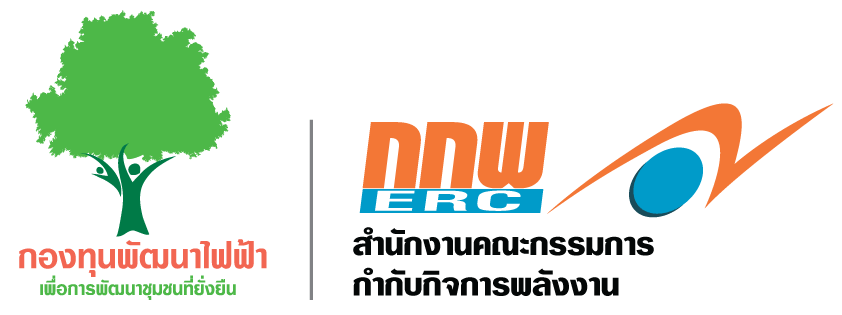 แบบเสนอโครงการชุมชน
( 1 ) ผลกระทบด้านเศรษฐกิจท้องถิ่น( 2 )ผลกระทบด้านสังคม( 3 )ผลกระทบด้านสิ่งแวดล้อมและระบบนิเวศ( 4 )ผลกระทบด้านสุขภาพ( 1 ) ด้านสาธารณสุขประเภทโครงการ: โครงการสร้าง ขยาย ปรับปรุงอาคารโรงพยาบาล/ศูนย์บริการสาธารณสุข เพื่อยกระดับการบริการสาธารณสุข โครงการซื้ออุปกรณ์ ครุภัณฑ์เครื่องมือทางการแพทย์ และการสาธารณสุข โครงการให้ความรู้ ป้องกัน และลดปัญหาด้านสุขภาพ โครงการเวชศาสตร์ครอบครัว/จัดหาบุคลากรทางการแพทย์เพื่อให้คำปรึกษาและการดูแลรักษาสุขภาพของคนในชุมชน โครงการคลินิกพิเศษเพื่อให้การรักษานอกเวลา โครงการส่งเสริมด้านการกีฬา การออกกำลังกาย เพื่อสุขภาพ( 2 )ด้านการศึกษาประเภทโครงการ: โครงการให้ทุนการศึกษารายปี โครงการให้ทุนการศึกษาต่อเนื่องเพื่อสร้างบุคลากรในการพัฒนาชุมชน เช่น วิศวกร แพทยศาสตร์ เป็นต้น  โครงการจัดหาครูในวิชาที่ขาดแคลน โครงการพัฒนาหลักสูตรและระบบการเรียนรู้ของนักเรียน และเพิ่มศักยภาพครู โครงการส่งเสริมการเรียนรู้นอกหลักสูตรปกติของสถานศึกษาของรัฐ เช่น โครงการนักสืบสายน้ำ โครงการปรับปรุง สนับสนุนอุปกรณ์ ครุภัณฑ์ ด้านการศึกษาและการเรียนการสอน โครงการโรงเรียนต้นแบบ ตามแผนปฏิรูปการศึกษา โครงการสร้าง ขยาย หรือปรับปรุงอาคารโรงเรียน/ศูนย์พัฒนาเด็กเล็ก/สถานศึกษา( 3 )ด้านเศรษฐกิจชุมชนประเภทโครงการ: โครงการสนับสนุนการเพิ่มศักยภาพในการดำเนินงานของวิสาหกิจชุมชน วิสาหกิจเพื่อสังคม หรือหน่วยงานที่มีลักษณะเป็นการรวมกลุ่มของคนในชุมชนที่มีสถานภาพเป็นนิติบุคคลที่ได้รับการรับรองสถานภาพตามกฎหมายและดำเนินงานอย่างมีธรรมาภิบาล โครงการส่งเสริม เพิ่มประสิทธิภาพผลผลิต หรือเพิ่มช่องทางการจัดจำหน่ายสินค้าของวิสาหกิจชุมชน สหกรณ์ชุมชน โครงการอบรมเพื่อพัฒนาและสร้างอาชีพให้กับกลุ่มบุคคลที่มีการขึ้นทะเบียนและได้รับการรับรองจากหน่วยงานราชการ โครงการสร้าง ขยาย ปรับปรุงอาคาร/สิ่งปลูกสร้างเพื่อสนับสนุนกลุ่มอาชีพเพื่อสร้างรายได้ให้กับชุมชน เช่น โรงเพาะเห็ด คอกเลี้ยงสัตว์( 4 )ด้านสิ่งแวดล้อมประเภทโครงการ: โครงการป้องกันและลดปัญหาด้านสิ่งแวดล้อมในชุมชน โครงการเพิ่มประสิทธิภาพการติดตามคุณภาพสิ่งแวดล้อมที่เกิดจากโรงไฟฟ้าในชุมชน เช่น จัดหาอุปกรณ์ตรวจวัดคุณภาพอากาศเพิ่มเติม เป็นต้น เพื่อสื่อสาร/เผยแพร่ข้อมูลให้คนในชุมชน โครงการบริหารจัดการแนวกันไฟชุมชน โครงการบริหารจัดการขยะแบบครบวงจรเพื่อลดผลกระทบสิ่งแวดล้อมและสร้างรายได้ โครงการบริหารจัดการลำน้ำแบบครบวงจร รวมไปถึงการขุดลอกคลอง/คูระบายน้ำ โครงการเพิ่มศักยภาพและพัฒนาความสามารถชุมชนในการดูแลสิ่งแวดล้อม โครงการปลูกป่าเศรษฐกิจ/ป่าชุมชน โครงการปรับปรุงระบบการเกษตรเพื่อการพัฒนาที่ยั่งยืน โครงการปรับปรุงระบบการผลิตทางการเกษตร เพื่อลด/เลิกการเผาซากและเศษวัสดุทางการเกษตร( 5 )ด้านสาธารณูปโภคประเภทโครงการ: โครงการก่อสร้างสาธารณูปโภคตามแผนพัฒนาชุมชน/อำเภอ/จังหวัด ซึ่งไม่ซ้ำซ้อนกับงบประมาณของหน่วยงานอื่นที่เกี่ยวข้อง เช่น พัฒนาแหล่งน้ำชุมชน ถนน ประปา ไฟฟ้า โครงการซ่อมแซมระบบสาธารณูปโภคกรณีเร่งด่วนอันเนื่องมาจากภัยพิบัติ ซึ่งหน่วยงานราชการไม่มีงบประมาณในการดำเนินการรองรับไว้( 6 )ด้านพลังงานชุมชนประเภทโครงการ: ผลิตผลผลิต หรือวัสดุเหลือใช้ทางการเกษตรและชุมชนเพื่อเป็นเชื้อเพลิงจำหน่ายให้กับโรงไฟฟ้าในชุมชน เช่น ชีวมวล ชีวภาพ ขยะ ฯลฯ โครงการลดต้นทุนด้านพลังงานแก่ชุมชน ส่งเสริมการประหยัดและเพิ่มประสิทธิภาพด้านพลังงานของชุมชน เช่น ติดแผงโซลาเซลล์ให้แก่ชุมชน ศาสนสถาน โรงเรียนของรัฐ โรงพยาบาล และ รพ.สต.( 7 )ด้านอื่นๆ ที่เป็นประโยชน์ต่อการพัฒนาชุมชน (ไม่เกินสัดส่วนและวงเงินที่ กกพ. กำหนด)ประเภทโครงการ: โครงการจัดงานประเพณีวัฒนธรรม และส่งเสริมกิจกรรมด้านศาสนา โครงการปรับปรุง หรือสนับสนุนอุปกรณ์ ครุภัณฑ์สนับสนุนการดำเนินกิจกรรมเพื่อใช้ประโยชน์ร่วมกันของชุมชน เช่น ปรับปรุงห้องประชุม อาคาร จัดหาโต๊ะ เต็นท์ เก้าอี้ เสียงตามสาย เป็นต้น โครงการศึกษาดูงานเพื่อพัฒนาศักยภาพของผู้ที่เกี่ยวข้องกับกองทุนฯ โครงการช่วยเหลือผู้เจ็บป่วย ผู้สูงอายุ และเสียชีวิต โครงการช่วยเหลือผู้ประสบภัยพิบัติ/ภัยธรรมชาติ/กรณีฉุกเฉินตามประกาศ กกพ. กำหนด โครงการติดตั้งกล้องวงจรปิด (CCTV) สำหรับพื้นที่สาธารณะที่เป็นประโยชน์ต่อชุมชนและเพื่อความปลอดภัยในโรงเรียนของรัฐตามที่ กกพ. กำหนด โดยต้องจัดให้มีหน่วยงานในการดูแลรักษาและรับภาระค่าใช้จ่ายเกี่ยวเนื่องเพื่อให้เกิดการใช้งานได้อย่างต่อเนื่องประโยชน์ที่คาดว่าจะได้รับการวัดผล (ตัวชี้วัด)ผู้ที่ได้รับประโยชน์ (เช่น เยาวชน เกษตรกร แม่บ้าน)จำนวน (คน)รายการจำนวนเงิน (บาท)จำนวนเงิน (บาท)จำนวนเงิน (บาท)รายละเอียดรายการพ.ศ. .............พ.ศ. ............พ.ศ. ............รายละเอียด1)2)3)รายการจำนวนเงิน (บาท)งบประมาณรวมทั้งสิ้น1. งบดำเนินงานค่าตอบแทนบุคลากร (เป็นค่าใช้จ่ายที่ใช้ในการจ่ายเงินให้กับบุคลากร เช่น ค่าวิทยากร  ค่าจ้างบุคลากร เป็นต้น)       1)                                                                  จำนวน          คน คนละ                           บาท       2)                                                                  จำนวน          คน คนละ                           บาท       3)                                                                  จำนวน          คน คนละ                           บาท       4)                                                                  จำนวน          คน คนละ                           บาท       5)                                                                  จำนวน          คน คนละ                           บาท1.2 ค่าใช้สอย (เป็นค่าใช้จ่ายที่เกี่ยวกับการบริการและระบบสาธารณูปโภคต่างๆ)       1)                                                                   จำนวน          หน่วย หน่วยละ                    บาท       2)                                                                  จำนวน          หน่วย หน่วยละ                     บาท       3)                                                                  จำนวน          หน่วย หน่วยละ                     บาท       4)                                                                  จำนวน          หน่วย หน่วยละ                     บาท       5)                                                                  จำนวน          หน่วย หน่วยละ                     บาท1.3 ค่าวัสดุ (เป็นค่าใช้จ่ายที่จัดซื้อวัสดุสิ้นเปลืองหรือวัสดุทั่วไป)       1)                                                                   จำนวน          หน่วย หน่วยละ                    บาท       2)                                                                  จำนวน          หน่วย หน่วยละ                     บาท       3)                                                                  จำนวน          หน่วย หน่วยละ                     บาท       4)                                                                  จำนวน          หน่วย หน่วยละ                     บาท       5)                                                                  จำนวน          หน่วย หน่วยละ                     บาท1.4 ค่าใช้จ่ายอื่นๆ       1)                                                                   จำนวน          หน่วย หน่วยละ                    บาท       2)                                                                  จำนวน          หน่วย หน่วยละ                     บาท       3)                                                                  จำนวน          หน่วย หน่วยละ                     บาท       4)                                                                  จำนวน          หน่วย หน่วยละ                     บาท       5)                                                                  จำนวน          หน่วย หน่วยละ                     บาท2. งบลงทุน2.1 ค่าครุภัณฑ์ (เป็นค่าใช้จ่ายในการจัดซื้อครุภัณฑ์)       1)                                                                   จำนวน          หน่วย หน่วยละ                    บาท       2)                                                                  จำนวน          หน่วย หน่วยละ                     บาท       3)                                                                  จำนวน          หน่วย หน่วยละ                     บาท       4)                                                                  จำนวน          หน่วย หน่วยละ                     บาท       5)                                                                  จำนวน          หน่วย หน่วยละ                     บาท2.2 สิ่งก่อสร้าง (ให้ระบุประเภทงานก่อสร้าง แบบรูปรายการ/ขนาด/ปริมาณงาน)       1)                                                                               2)                                                                               3)                                                                               4)                                                                               5)                                                                        ลงชื่อ....................................................(..................................................)ผู้เสนอโครงการวันที่..........เดือน..................พ.ศ. .............ลงชื่อ....................................................(...............................................)ผู้รับผิดชอบโครงการวันที่..........เดือน..................พ.ศ. .............ผลการกลั่นกรองโครงการชุมชน โดย	      คพรต. ตำบล.......................................................................      คพรฟ. กองทุนพัฒนาไฟฟ้า.................................................          ในการประชุมเมื่อวันที่.........................................................ผลการพิจารณา	      เห็นชอบ      เห็นควรให้ปรับปรุงโครงการ      เห็นควรไม่อนุมัติเหตุผล………………………………………..…………………………………………...........……………………………………..………………………………………...........…………………………………………..……………………………………………..		ลงชื่อ.............................................................		ตำแหน่ง.......................................................              วันที่...............................................................ผลการพิจารณาโครงการชุมชน โดย      คพรฟ. กองทุนพัฒนาไฟฟ้า....................................................          ในการประชุมเมื่อวันที่.............................................................  ผลการพิจารณา      เห็นชอบ เพื่อบรรจุในแผนงานประจำปี      เห็นควรให้ปรับปรุงโครงการก่อนบรรจุในแผนงานประจำปี      เห็นควรไม่อนุมัติเหตุผล……………………………………………………………………………..…….............……………………………………………………………………………………............…………………………………………………………………………………… 		ลงชื่อ.................................................................		ตำแหน่ง.............................................................		วันที่....................................................................